ANNO ACCADEMICO 2019-20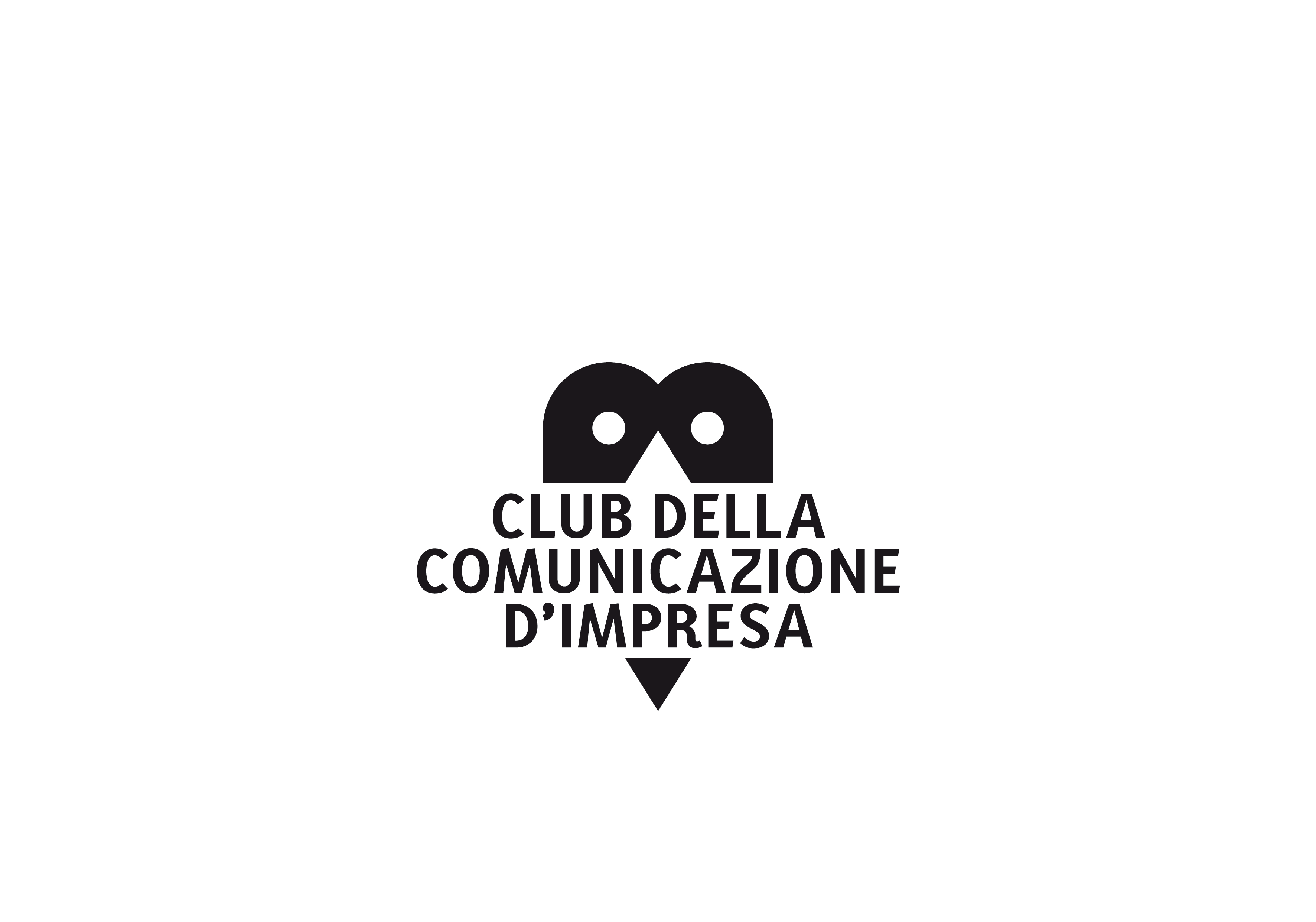 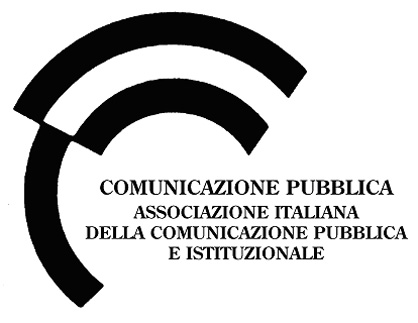 LABORATORIO DI COMUNICAZIONE PUBBLICA E DI IMPRESA 3 marzo – 7 aprile 2020Dalle 17 alle 19,30 - AULA LL3Campus L. EinaudiLungo Dora Siena 100 - TorinoIl laboratorio prevede la frequenza obbligatoria ai 5 incontri e la redazione guidata, individuale o in gruppo, di un progetto di comunicazione che prenda spunto dai temi affrontati ai fini del riconoscimento di 3 cfu. E’ progettato per essere dedicato agli studenti delle lauree magistrali di  Ict e  media e di Comunicazione pubblica e politica, con numero programmato di 30. MARTEDÌ 3 MARZOIntroduzione al LaboratorioSergio Scamuzzi,  Università di TorinoRosanna Fonseca, Vice-Presidente Club della Comunicazione d’ImpresaAlla conquista di nuovi target: gli eventi di Club Silencio Alberto Ferrari, CEO Club Silencio MARTEDÌ 10 MARZO La comunicazione pubblica: quando l’istituzione deve affrontare una crisiStefania Stecca, Università di TorinoPier Carlo Sommo, Segretario Nazionale Associazione Comunicazione Pubblica MARTEDÌ 17 MARZO Quando l’arte incontra la comunicazione d’impresa: il caso Art for ExcellenceSabrina Sottile, Cultural managerMARTEDÌ 24 MARZO La comunicazione emozionale nel messaggio pubblicitario: discussione di casiRosanna Fonseca, Vice-Presidente Club della Comunicazione d’ImpresaMARTEDÌ 31 MARZO La comunicazione di agenzia online e offlineSimonetta Bosso, Responsabile comunicazione agenzia “Luca Zanini Design e Comunicazione”MARTEDÌ 7 APRILEPresentazione progetto finale da parte degli studenti